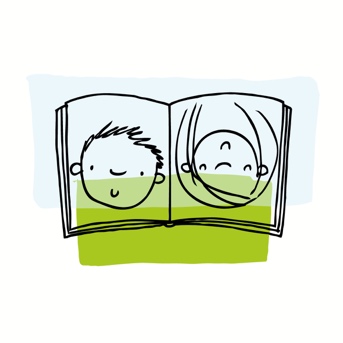 EIGENWIJSPRIJS 2021Platform Christelijke Kinderboeken2021 – (Voorbeeld) Stemformulier voor de leerkracht Basisschool 		: PCBS De RegenboogWoonplaats		: DoornspijkLees-coördinator	: Hetty Swagere-mailadres		: hetty.swager@demeent.nuDe leerkracht telt de door de kinderen uitgebrachte stemmen bij elkaar op en vult die in onder het kopje totaalBoeken groep 3-5Boeken groep 6-8Zo zou jouw stemformulier eruit kunnen zien als jouw hele klas meedoet. Bij jou krijgen alle boeken van de bovenbouw wel punten, omdat waarschijnlijk elk boek wel door een aantal kinderen gelezen zal zijn.Titel boekpuntentotaalSaga18Iza en het ruiterbewijs63Pas op voor de haai115Fietsen, vloggen en volgen34Boeven aan boord96Het adembenemende afscheidscadeau van Arie Smith54Titel boekpuntentotaalOp zoek naar een schuilplaats34De berenbeschermers67Van Rijn en Deniz, detectives!88Maffe Meester Daan vliegt alle kanten op34Bedreigd89De voetballende ballerina76Beschuldigd55Een onvergetelijk schoolkamp134Doen durven of waarheid44Knokken voor een kans19Gegijzeld68Brandhaard99